一人ひとりの自分の説明書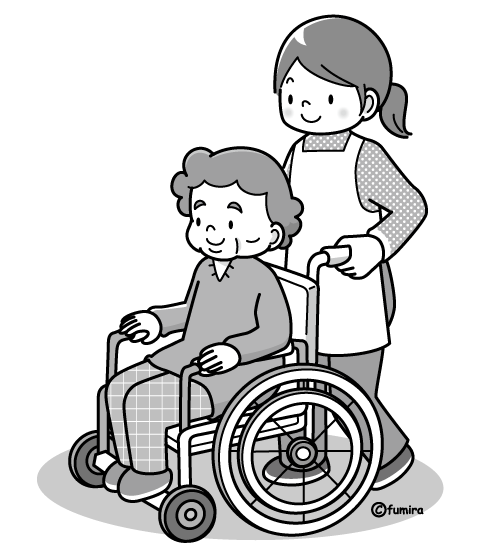 　　　　って　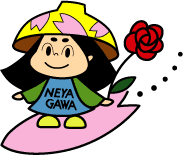 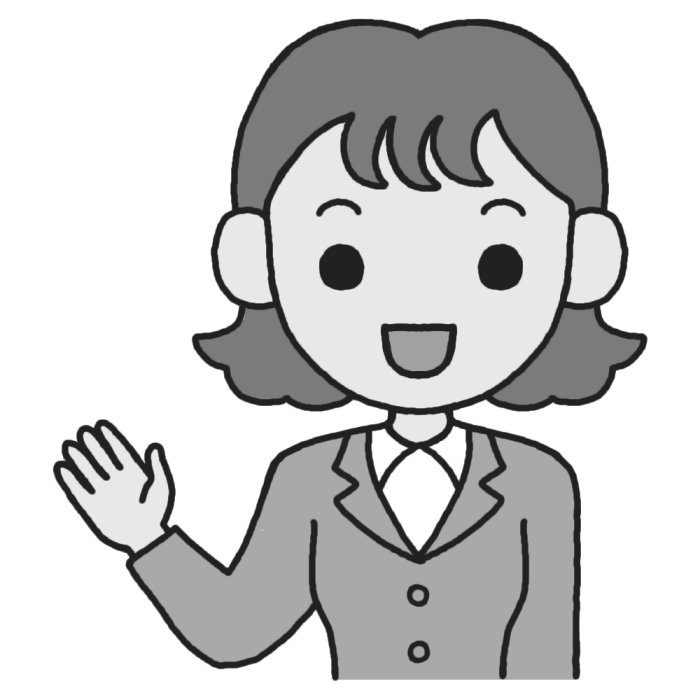 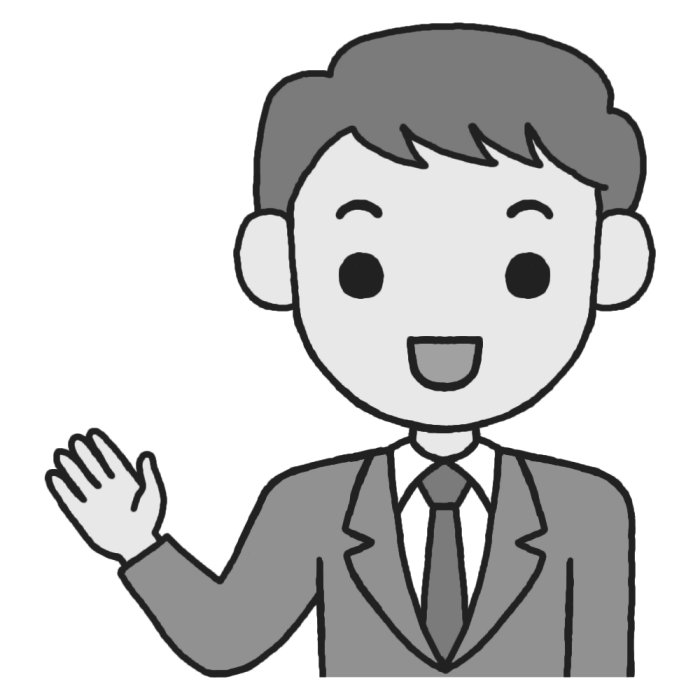 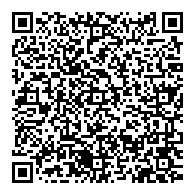 